Тема: Системи рівнянь та нерівностей1.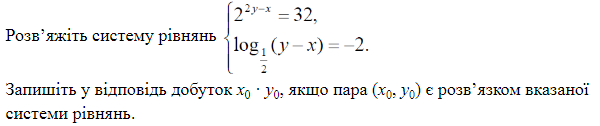 2.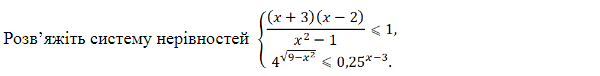 3.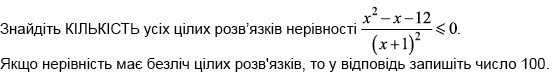 4.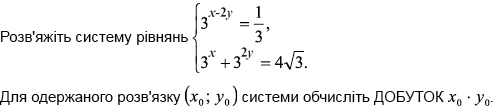 5.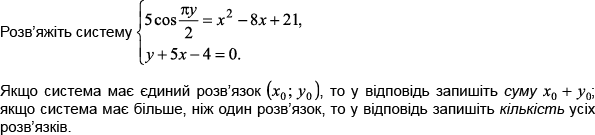 6.7.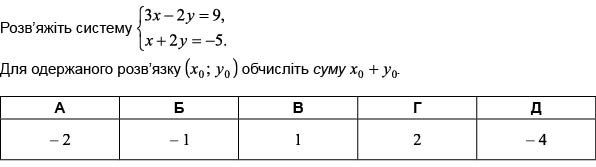 8.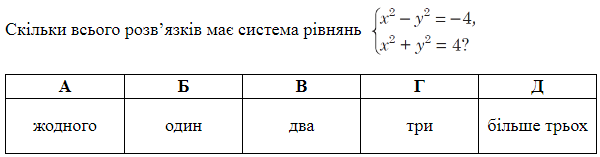 9.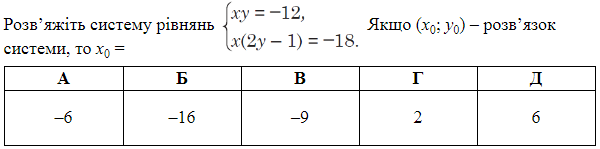 10.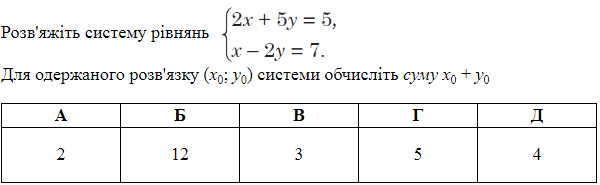 11.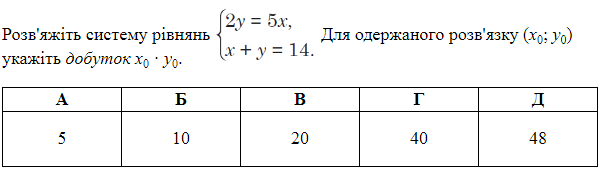 12.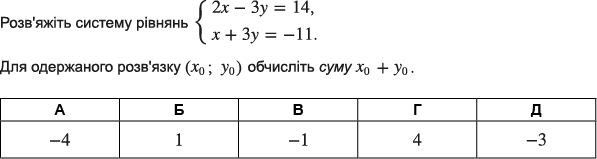 13.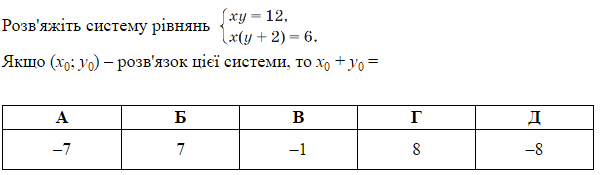 14.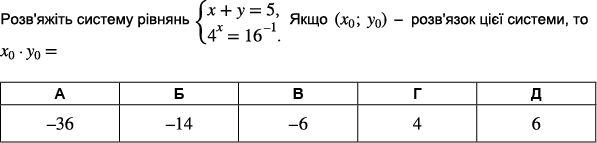 15.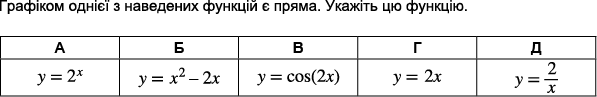 16.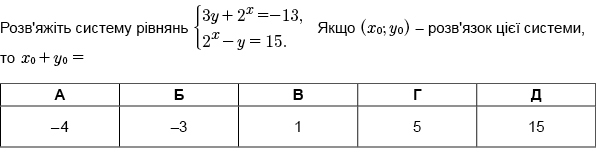 17ю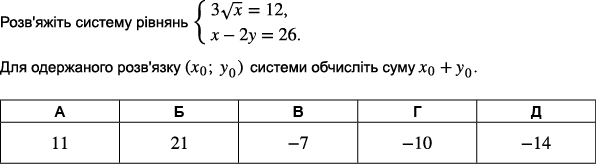 18.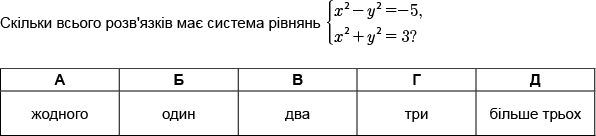 19.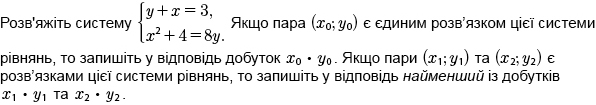 20.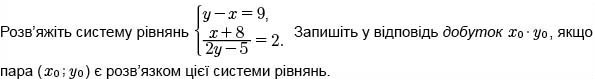 21.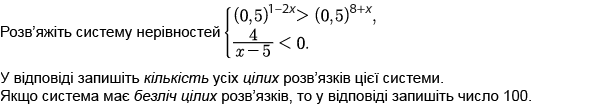 22.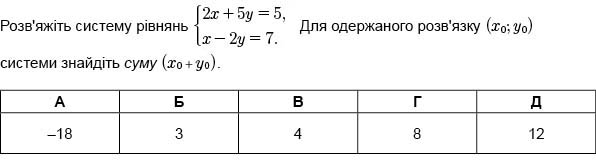 23.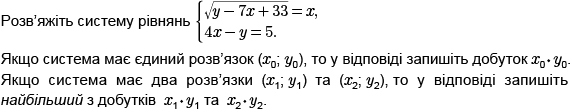 24.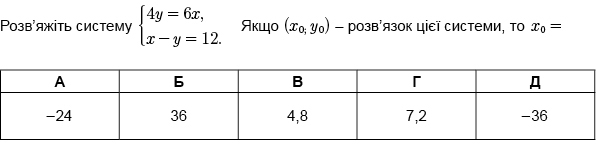 